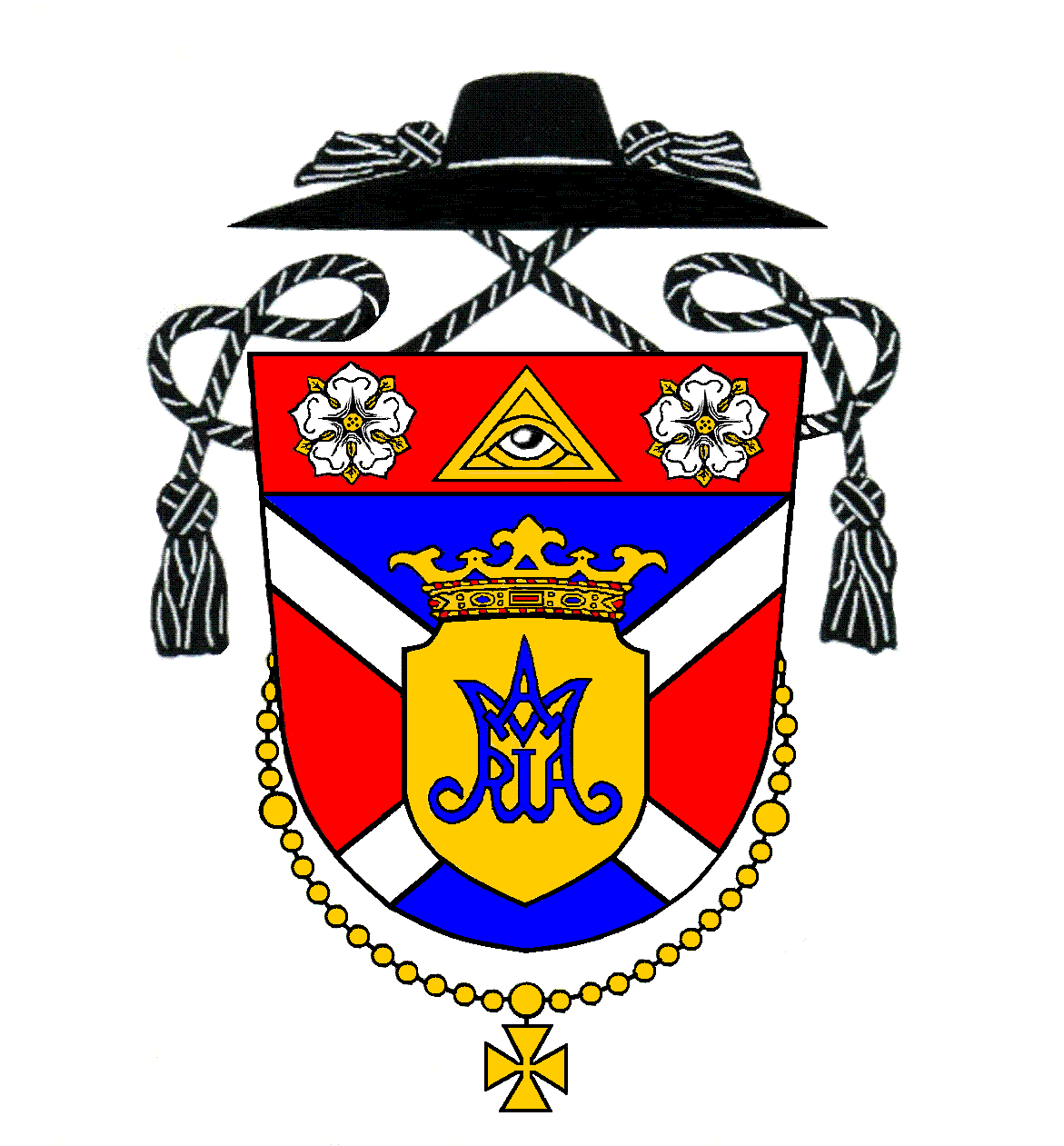 Oznamy na týždeň po 2. pôstnej nedeli Hirdetések nagyböjt 2. vasárnapja utáni hétreNedeľa 25. februárDruhá pôstna nedeľa9:30 (M)Kostolná p. D.Za  Agnesu Vinczeovú, rodičov a príbuzných (vdp. Rudolf Hudek)11:00 (S)Kostolná p. D.Za  Zoltána (vdp. Rudolf Hudek)Pondelok 26. februárPondelok po druhej pôstnej nedeli--------    ----Utorok 27. februárUtorok po druhej pôstnej nedeli--------    ----Streda 28. februárStreda po druhej pôstnej nedeli--------    ----Štvrtok 1. marecŠtvrtok po druhej pôstnej nedeli17:00 (M)Kostolná p. D.Za  Vojtecha Matusa a manželku JúliuPiatok 2. marecPiatok po druhej pôstnej nedeli17:00 (M)Kostolná p. D.Za živých a  členov spoločenstva Srdca Ježišovho18:00 (M)Hrubý ŠúrZa  Alexandra Hamerlika, manželku Agnesu, rodičov  a členov rod.Sobota 3. marecVečerná sv. omša je z nasledujúcej nedele8:00 (M)Kostolná p. D.Za živých a  členov spolku svätého ruženca17:00 (S-M)Hrubá BoršaZa  členov rodiny AnderkovicsovejNedeľa 4. marecTretia pôstna nedeľa8:00 (M)Hrubý ŠúrZa  Ernesta Borsa, manž. Julianu, syna Ladislava a členov rodiny9:30 (M)Kostolná p. D.Za  Tibora Szaba (30. výr.) a manželku Máriu11:00 (S)Kostolná p. D.Za veriacichVasárnap Február 25.Nagyböjt második vasárnapja9:30 (M)Egyházfa Vincze Ágnesért, szüleikért és családtagokért (tiszt. Hudek Rudolf atya)11:00 (Sz)Egyházfa Zoltánért (tiszt. Hudek Rudolf atya)Hétfő Február 26.Hétfő nagyböjt második vasárnapja után--------    ----Kedd Február 27.Kedd nagyböjt második vasárnapja után--------    ----Szerda Február 28.Szerda nagyböjt második vasárnapja után--------    ----Csütörtök Március 1.Csütörtök nagyböjt második vasárnapja után17:00 (M)Egyházfa Matus Béláért és neje, JúliáértPéntek Március 2.Péntek nagyböjt második vasárnapja után17:00 (M)EgyházfaA Jézus Szíve Társulat élő és  tagjaiért18:00 (M)Hegysúr Hamerlik Sándorért, neje, Ágnesért, szüleikért és családtagokértSzombat Március 3.Esti szentmise vasárnapi érvényességgel8:00 (M)EgyházfaA Rózsafüzér Társulat élő és  tagjaiért17:00 (Sz-M)NagyborsaAz Anderkovics család  tagjaiértVasárnap Március 4.Nagyböjt harmadik vasárnapja8:00 (M)Hegysúr Bors Ernőért, neje, Juliannáért, fiuk, Lászlóért és családtagokért9:30 (M)Egyházfa Szabó Tiborért (30. évf.) és neje, Máriáért11:00 (Sz)EgyházfaHívekértAdoráciaAdorácia bude v piatok od 16:15 do svätej omše a v Hrubom Šúre v nedeľu od 7:30.SpovedanieSpovedám vždy pár minút pred svätou omšou. Chorých budem spovedať v piatok v Kostolnej od 8:00 do 10:00 a v Hrubom Šúre od 14:00 do 15:45.Zbierka na charituMinulotýždňová jarná zbierka na charitu vyniesla v našej farnosti spolu 000 €, z toho v Hrubej Borši 000 € a v Kostolnej spolu so Šúrčanmi 000 €. Peniaze na daný účet prepošlem vo štvrtok po príchode do farnosti. Úprimne ďakujem.ZastupovanieOd 15. do 28. februára som na misijnej ceste v Tanzánii. Zastupujúcim kňazom je vdp. Gabriel Klenko z Veľkého Bielu (0911 811 328). Vo štvrtok sa vrátim. Aj touto cestou chcem poďakovať zastupujúcim kňazom za ich pomoc a službu. Pobožnosť krížovej cestyPobožnosť krížovej cesty sa modlíme počas pôstneho obdobia v Hrubom Šúre v piatok od 17:30. Hrubej Borši v sobotu od 16:30 a v Kostolnej v nedeľu 14:30.2 % z daníAj tento rok je možné darovať 2 % z daní na „Združenie Senec a okolie“, z ktorého potom môžeme čerpať prostriedky na opravu farského kostola. Potrebné tlačivá sa dajú stiahnuť na našej farskej stránke. Vopred ďakujem všetkým, ktorý sa rozhodnú prispieť svojimi 2% z daní v prospech našej farnosti.SzentségimádásAdoráció pénteken lesz Egyházfán 16:15-től és Hegysúron vasárnap 7:30-tól.GyóntatásGyóntatok mindig pár perccel a szentmisék előtt. A betegeket pénteken fogom gyóntatni Egyházfán 8:00-tól 10:00 óráig, Hegysúron pedig 14:00 órától 15:45-ig.GyűjtésA múlt heti tavaszi gyűjtés eredménye a Karitászra összesen 411,35 €, ebből Egyházfán közösen súriakkal 353,50 €, és Nagyborsán 57,85 €. A pénzt csütörtökön fogom elküldeni a megadott számlára. Őszintén köszönöm!HelyettesítésFebruár 15-től 28-ig missziós úton vagyok Tanzániában. Klenko Gábor magyarbéli lelkiatya fog helyettesíteni (0911 811 328). Csütörtökön érkezem. Ezúton is szeretnék köszönetet mondani a helyettesítő papoknak a segítségért és a szolgálatért. KeresztútA nagyböjti időben a keresztutat Hegysúron pénteken 17:30-kor fogjuk imádkozni, szombaton 16:30-kor Nagyborsán és vasárnap 14:30-kor Egyházfán. Az adó 2%-aIsmét kérem Önöket, hogy adományozzák adójuk 2%-át a Szenc és Vidéke Társulásnak, hogy aztán majd innen fel tudjuk használni templomunk felújítására. Az ehhez szükséges nyomtatványokat a plébánia internetes oldalán találják. Előre is köszönöm mindazoknak, akik adójuk 2%-át plébániaközségünkre fordítják.